Supplementary material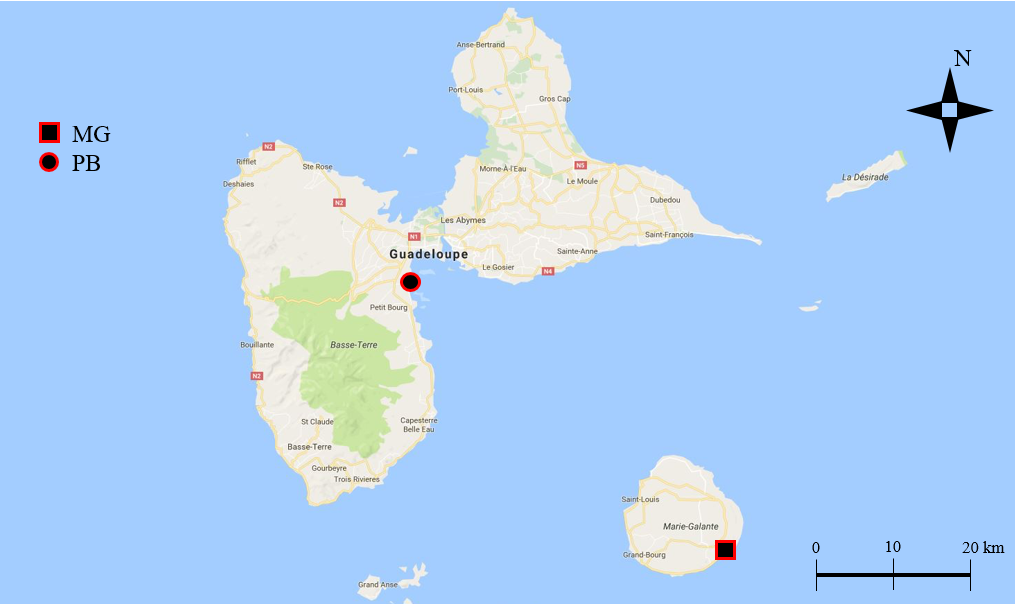 Figure SM1: Map of Guadeloupe archipelago (Caribbean Island) with the two sampled beaches, Viard in Petit-Bourg (PB) on the Main Island and Capesterre in Marie-Galante Island (MG).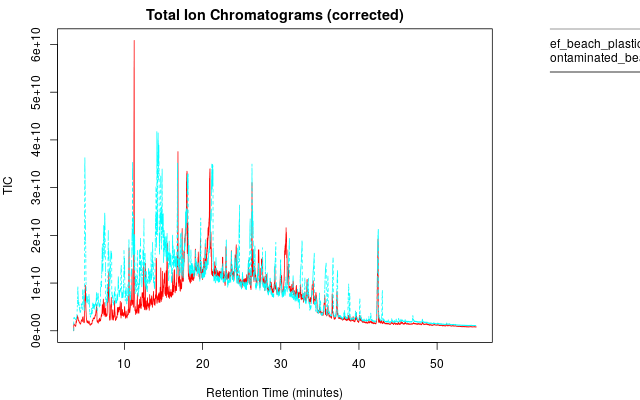 Figure SM2: GC chromatograms as relative abundance expressed as the total ion current intensity with the retention time (RT, minute) for MG (red chromatogram) and PB (blue chromatogram).Figure SM3: Number of deformed zebrafish larvae after 48h-exposure to MPs leachates from Marie-Galante and Petit-Bourg. E3 medium was used as negative control (NC) and DCA used as positive control (PC). Mean ± SD, n=30, Kruskall Wallis test, (*, p < 0.05)Figure SM4: Environmental MPs did not induce growth retardation in zebrafish early life stages. Zebrafish embryos were exposed after hatching, for two days to E3 medium (control), MG and PB samples at 10 and 50 g/L and positive control (PC). Head length (mm) and total length (mm) were measured. (Mean +/- SD, n=12), Kruskall Wallis (*, p < 0.05). Table SM1: Characteristics and GPS coordinates of the sampled beaches in Guadeloupe (France).Table SM2: GC/MS parameters for the Q Exactive GC Orbitrap instrumentTable SM3: Fold change comparison between PB and MG samples. Confidence level were selected according to Schymanski et al., 2014.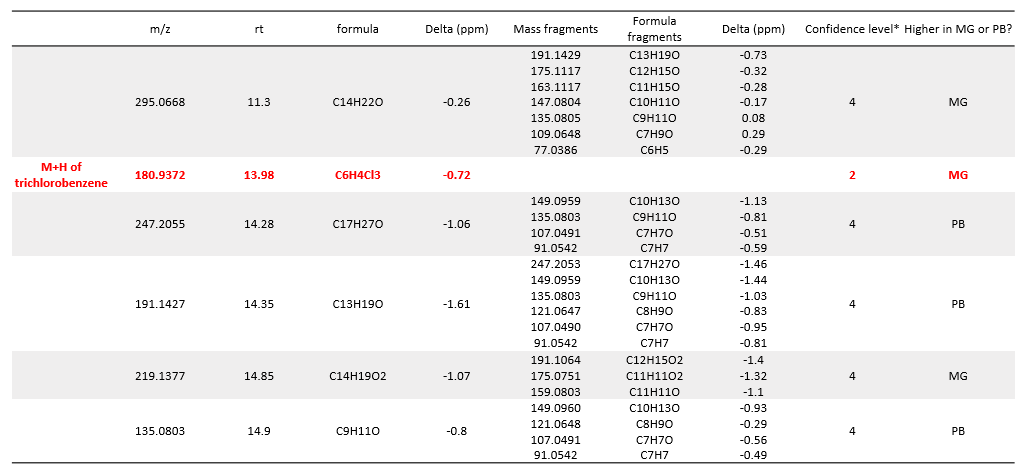 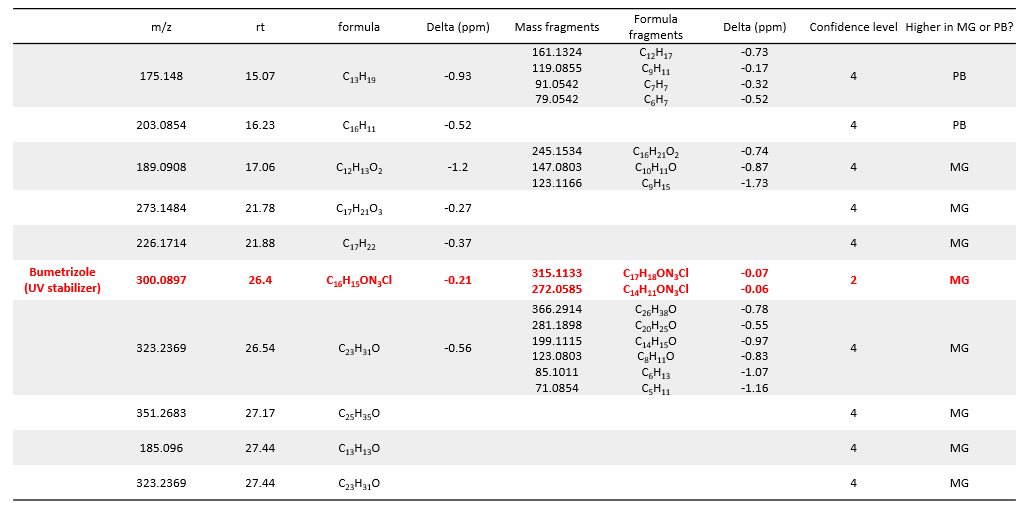 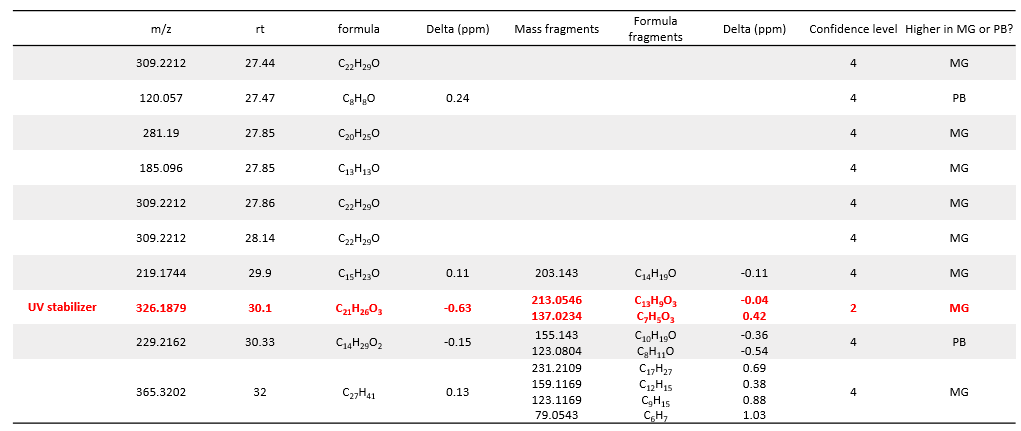 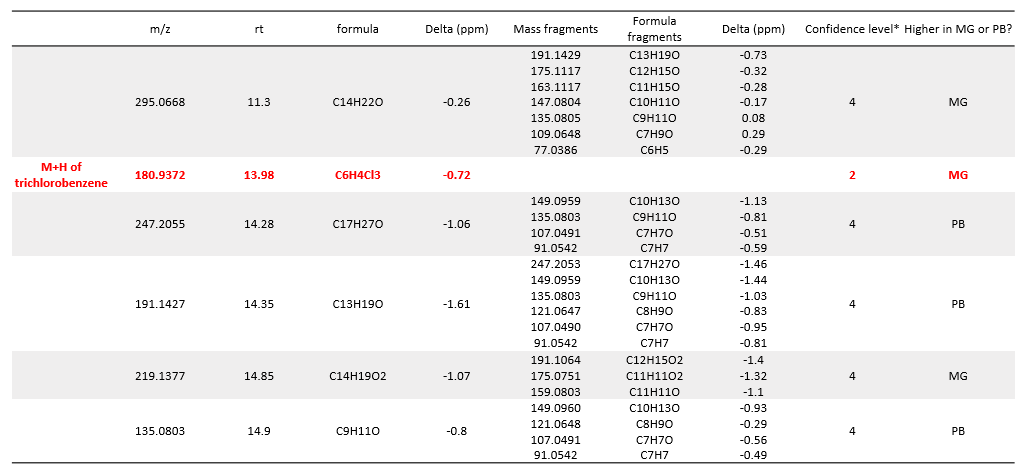 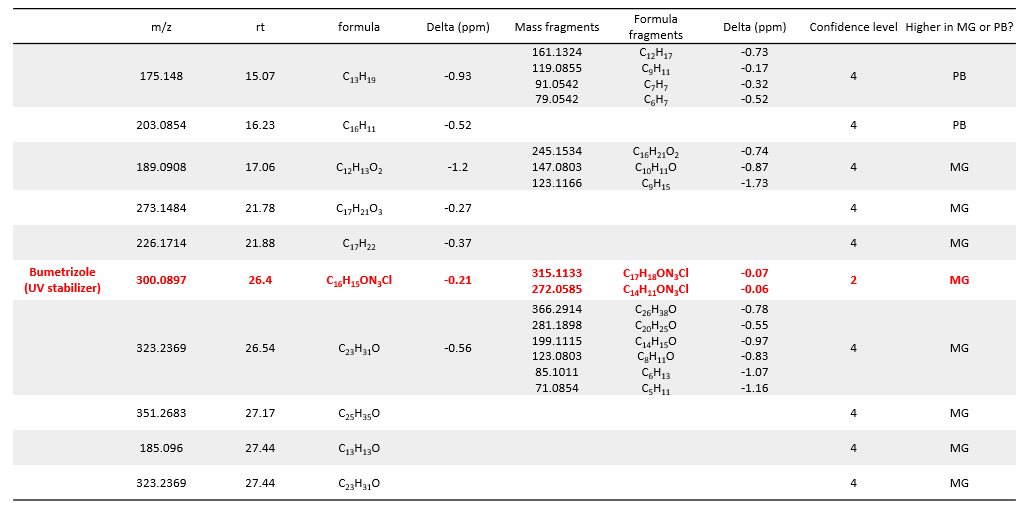 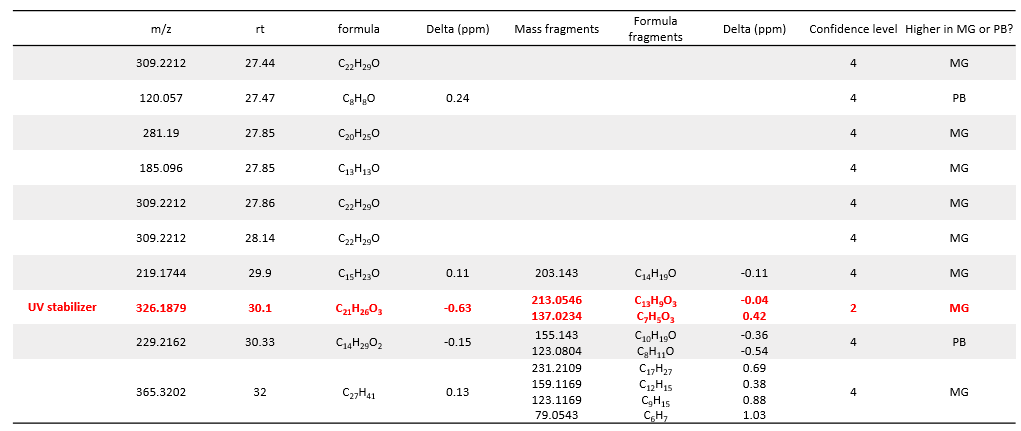 SampleGPS CoordinatesPlaceDateDescriptionMG (Marie Galante)15°53'28.6"N 61°13'15.5"WCapesterre beach, Marie-Galante Island7th October 2017Beach in the South-east part of the well preserved Marie-Galante island near the city centre of Capesterre (3,300 inhabitants)PB (Petit Bourg)16°09'59.6"N 61°35'06.2"WViard beach, Guadeloupe Basse-Terre Island5th October 2017Beach in the East coast of Basse-Terre closed to the main industrial zone and harbour of Pointe-à-Pitre (315,000 inhabitants for the all urban area)Gas chromatograph conditionsGas chromatograph conditionsGas chromatograph conditionsMass spectrometer conditionsAnalytical column: TG-5SILMS 
30 m * 0.25 mm * 0.25 µmAnalytical column: TG-5SILMS 
30 m * 0.25 mm * 0.25 µmAnalytical column: TG-5SILMS 
30 m * 0.25 mm * 0.25 µmIonization mode: EI 70 eVInjection port type: Split/SplitlessInjection port type: Split/SplitlessInjection port type: Split/SplitlessMS transfer line temperature: 280 °CInjector temperature: 250 °CInjector temperature: 250 °CInjector temperature: 250 °CIon source temperature: 280 °CInjection type: SplitlessInjection type: SplitlessInjection type: SplitlessFunction type: Full scanSyringe volume: 10 µLSyringe volume: 10 µLSyringe volume: 10 µLFull scan range: m/z 53.4-800Injection volume: 1 µLInjection volume: 1 µLInjection volume: 1 µLAGC target: 1e6Rinse solvent: Hexane/TolueneRinse solvent: Hexane/TolueneRinse solvent: Hexane/TolueneMaximum IT: autoCarrier Gas type: HeliumCarrier Gas type: HeliumCarrier Gas type: HeliumSolvent delay: 3.5 minCarrier Gas flow: 2 mL.min-1Carrier Gas flow: 2 mL.min-1Carrier Gas flow: 2 mL.min-1Runtime: 55minOven temperature ramp:Oven temperature ramp:Oven temperature ramp:TemperatureHold timeRate70 °C0 min205 °C0 min8 °C.min-1325 °C8 min4 °C.min-1